第9屆「經濟部國家產業創新獎」參選說明會為鼓勵產、政、學、研界跨越領域藩籬，融入人文、服務、系統整合等元素，經濟部特設置國家產業創新獎，以國家級榮譽樹立產業學習典範，表揚產、政、學、研界投入「整合創新」創造附加價值之組織、團隊及個人菁英。本活動自113年7月15日起於北中南舉辦6場第9屆「經濟部國家產業創新獎」參選說明會，闡釋獎項徵選內容、作業流程、與申請書填寫等相關事宜，歡迎各界人士踴躍報名參加。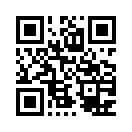 本活動可至獎項官網（www.niia.tw）、或掃QR code線上報名或將本報名表填妥後傳真至（02-2325-6816）■名額有限，歡迎免費報名■ ※主辦單位保留場次內容調整之權利§ 報名表(傳真報名使用) §        為準確以報名email資訊寄發行前通知與連繫，傳真報名者請依出席者「按人」進行填寫，謝謝您的協助！洽詢電話：02-2325-6800分機891、890、885、881           諮詢信箱：niia-info@umail.hinet.net場次日期/時間地區會議地點請勾選(V)欲參加場次17/15(一)14:00-16:00臺中臺灣科學工業園區科學工業同業公會中科園區702會議室<台中市大雅區中科路6號7樓>27/16(二)09:30-11:30臺北(同步視訊)臺大醫院國際會議中心402AB<台北市中正區徐州路2號4樓>37/19(五)14:00-16:00高雄高雄軟體科學園區401中型會議室<高雄市前鎮區復興四路12號>47/22(一)14:00-16:00嘉義嘉義產業創新研發中心服務大樓3樓小型會議室<嘉義市西區博愛路二段569號服務大樓3樓>57/24(三)14:00-16:00臺南臺南文化創意產業園區金龍展演廳<臺南市東區北門路二段16號>67/26(五)14:00-16:00新竹臺灣科學工業園區科學工業同業公會竹科園區202會議室<新竹科學園區展業一路2號2樓>服務單位(全稱)職稱出席者姓名  性別       □女      □男      □其他公司電話(分機)(  )                   分機手機E-mail單位地址